Стратегия обучения	Рассмотрим работу нейросети в зависимости от отношения числа нейронов к числу объектов в тренировочном наборе данных.	Аппроксимация функции  – случайная величина с нормальным распределением.Сеть – 2 слоя, скрытый слой 3 нейрона.Обучающая и тестовая последовательности – 300 точек: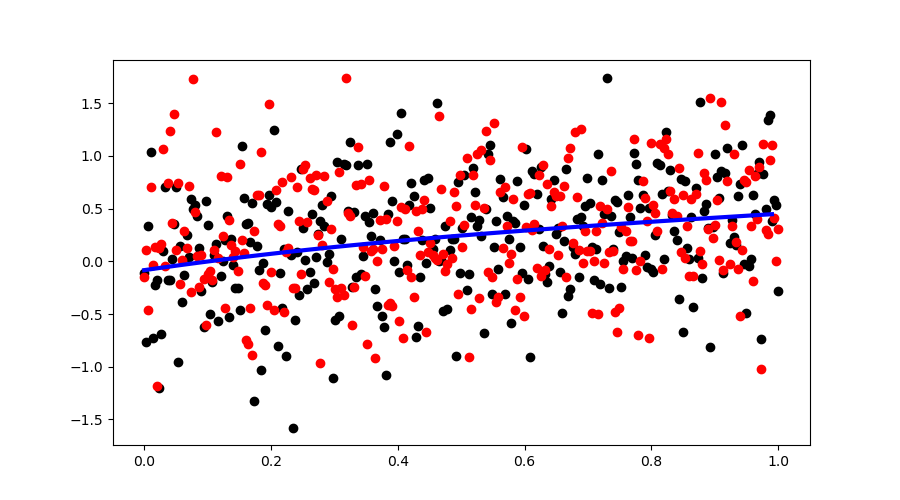 чёрные точки – обучающий набор, σ=0.52красные точки – тестовый набор, σ=0.55синяя линия – результат аппроксимацииОбучающая и тестовая последовательности – 100 точек: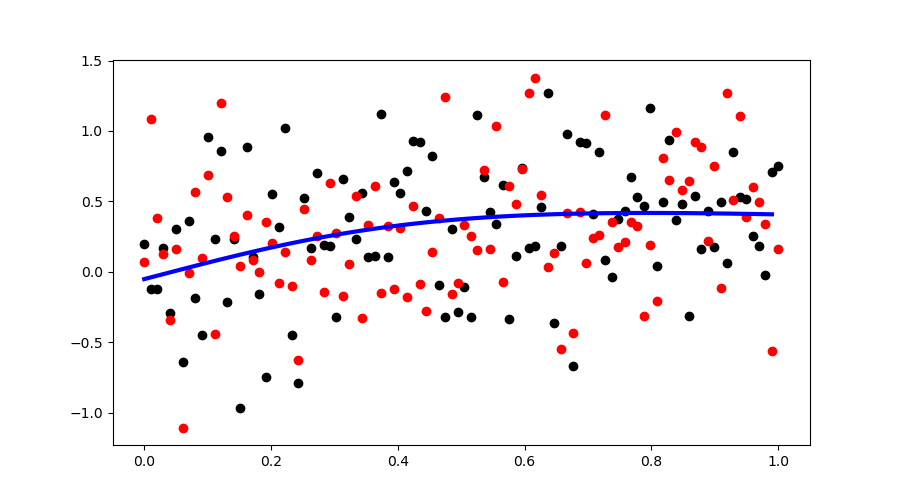 обучающий набор - σ=0.45тестовый набор - σ=0.45Обучающая и тестовая последовательности – 30 точек: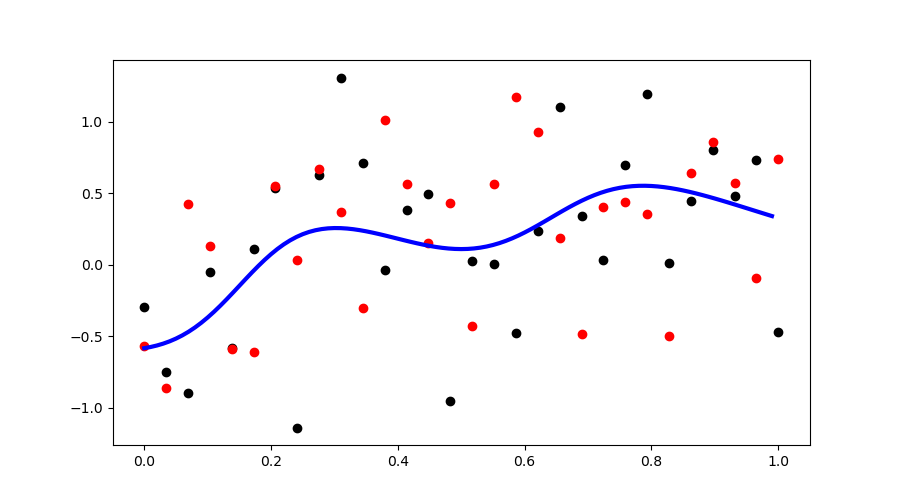 обучающий набор - σ=0.52тестовый набор - σ=0.51Обучающая и тестовая последовательности – 10 точек: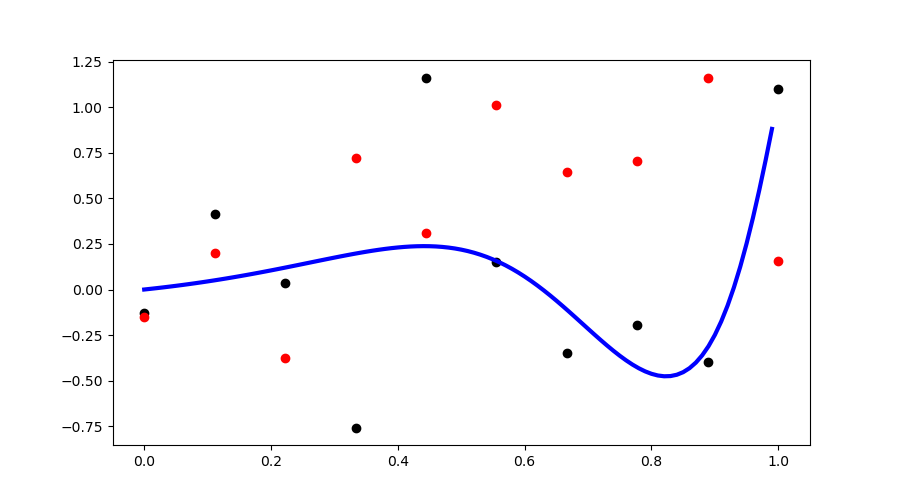 обучающий набор - σ=0.45тестовый набор - σ=0.78Обучающая и тестовая последовательности – 5 точек: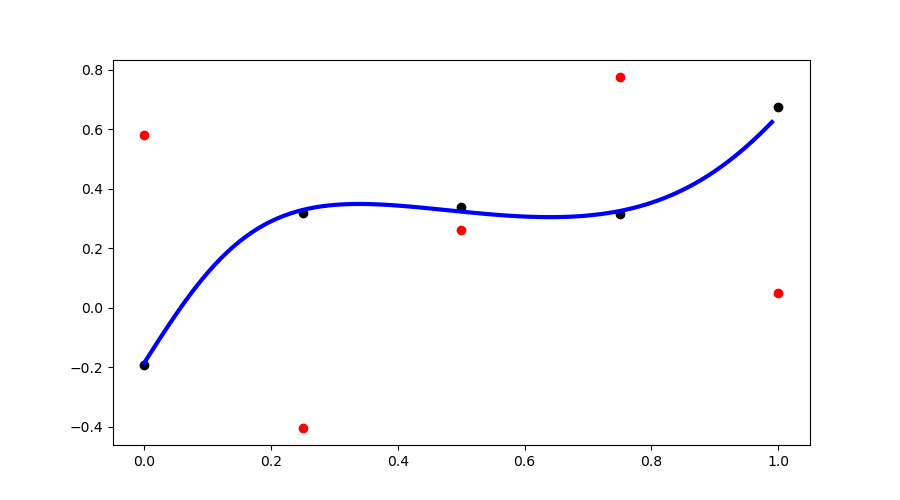 обучающий набор - σ=0.02тестовый набор - σ=0.58Эффект переобучения!